This form to be used by the Minnesota Pollution Control Agency (MPCA) Contractor after soliciting bids for goods and/or services only.Subcontractor informationSupplemental termsShip to informationBill to information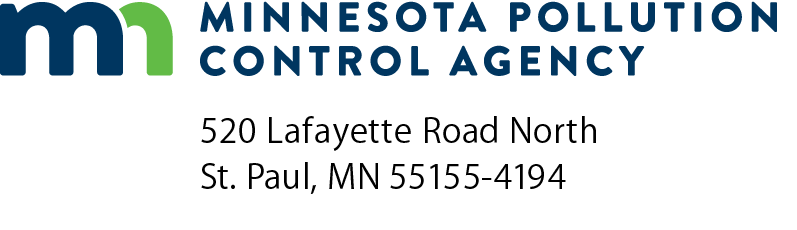 Subcontractor Goods and/or Services Purchase Order FormCommodities and/or non-professional technical service projects up to $50,000 for MPCA ContractsSection 2Doc Type:  ContractContract title:Contract number:MPCA purchase order number:MPCA purchase order number:Project name:Subcontractor name:Subcontractor name:Subcontractor name:Subcontractor name:Address:Address:City:State:Zip code:Zip code:Contact name:Contact name:Contact name:Phone:Vendor quote no.:Vendor quote no.:1.Show the Contract number on invoice and all tags, packages, and correspondence.Show the Contract number on invoice and all tags, packages, and correspondence.Show the Contract number on invoice and all tags, packages, and correspondence.Show the Contract number on invoice and all tags, packages, and correspondence.Show the Contract number on invoice and all tags, packages, and correspondence.2.This MPCA Subcontractor Goods and/or Services Purchase Order Form incorporates by reference all terms, conditions, and specifications of the Contract, the RFB and vendor’s response. In case of a conflict in terms, the order of precedence shall be: First; this MPCA Subcontractor Goods and/or Services Purchase Order Form, second; the RFB, third; the vendor’s response.This MPCA Subcontractor Goods and/or Services Purchase Order Form incorporates by reference all terms, conditions, and specifications of the Contract, the RFB and vendor’s response. In case of a conflict in terms, the order of precedence shall be: First; this MPCA Subcontractor Goods and/or Services Purchase Order Form, second; the RFB, third; the vendor’s response.This MPCA Subcontractor Goods and/or Services Purchase Order Form incorporates by reference all terms, conditions, and specifications of the Contract, the RFB and vendor’s response. In case of a conflict in terms, the order of precedence shall be: First; this MPCA Subcontractor Goods and/or Services Purchase Order Form, second; the RFB, third; the vendor’s response.This MPCA Subcontractor Goods and/or Services Purchase Order Form incorporates by reference all terms, conditions, and specifications of the Contract, the RFB and vendor’s response. In case of a conflict in terms, the order of precedence shall be: First; this MPCA Subcontractor Goods and/or Services Purchase Order Form, second; the RFB, third; the vendor’s response.This MPCA Subcontractor Goods and/or Services Purchase Order Form incorporates by reference all terms, conditions, and specifications of the Contract, the RFB and vendor’s response. In case of a conflict in terms, the order of precedence shall be: First; this MPCA Subcontractor Goods and/or Services Purchase Order Form, second; the RFB, third; the vendor’s response.3.All deliveries/services hereunder shall comply with all applicable state of Minnesota and federal laws.All deliveries/services hereunder shall comply with all applicable state of Minnesota and federal laws.All deliveries/services hereunder shall comply with all applicable state of Minnesota and federal laws.All deliveries/services hereunder shall comply with all applicable state of Minnesota and federal laws.All deliveries/services hereunder shall comply with all applicable state of Minnesota and federal laws.4.Invoices must match line items on the MPCA Subcontractor Goods and/or Services Purchase Order Form.Invoices must match line items on the MPCA Subcontractor Goods and/or Services Purchase Order Form.Invoices must match line items on the MPCA Subcontractor Goods and/or Services Purchase Order Form.Invoices must match line items on the MPCA Subcontractor Goods and/or Services Purchase Order Form.Invoices must match line items on the MPCA Subcontractor Goods and/or Services Purchase Order Form.5.Notwithstanding any language to the contrary herein, the shall be solelyresponsible for the payment of the amounts payable by the state of Minnesota under this MPCA Subcontractor Goods and/or responsible for the payment of the amounts payable by the state of Minnesota under this MPCA Subcontractor Goods and/or responsible for the payment of the amounts payable by the state of Minnesota under this MPCA Subcontractor Goods and/or responsible for the payment of the amounts payable by the state of Minnesota under this MPCA Subcontractor Goods and/or responsible for the payment of the amounts payable by the state of Minnesota under this MPCA Subcontractor Goods and/or Services Purchase Order Form, as provided in MPCA Contract No.Services Purchase Order Form, as provided in MPCA Contract No...The MPCA Contractor’s responsibility under this MPCA Subcontractor Goods and/or Services Purchase Order Form is to make payments of amounts due hereunder, and as provided in requests for payment submitted and approved by the State.The MPCA Contractor’s responsibility under this MPCA Subcontractor Goods and/or Services Purchase Order Form is to make payments of amounts due hereunder, and as provided in requests for payment submitted and approved by the State.The MPCA Contractor’s responsibility under this MPCA Subcontractor Goods and/or Services Purchase Order Form is to make payments of amounts due hereunder, and as provided in requests for payment submitted and approved by the State.The MPCA Contractor’s responsibility under this MPCA Subcontractor Goods and/or Services Purchase Order Form is to make payments of amounts due hereunder, and as provided in requests for payment submitted and approved by the State.The MPCA Contractor’s responsibility under this MPCA Subcontractor Goods and/or Services Purchase Order Form is to make payments of amounts due hereunder, and as provided in requests for payment submitted and approved by the State.Name:Name:Address:Address:Address:City:State:Zip code:Zip code:Zip code:Contact name:Contact name:Contact name:Contact name:Phone:Phone:Discount terms:Discount terms:Ship via:Ship via:Ship via:Freight terms:Freight terms:Requested delivery:Requested delivery:Requested delivery:Requested delivery:Name:Name:Address:Address:Address:City:State:Zip code:Contact name:Contact name:Contact name:Contact name:Phone:LineDescriptionDescriptionDescriptionQuantityQuantityUnitUnitUnit priceUnit priceAmountOrder totalOrder totalOrder totalOrder totalOrder totalOrder totalOrder totalOrder totalOrder totalOrder totalMPCA Contractor signature:MPCA Contractor signature:MPCA Contractor signature:MPCA Contractor signature:Date:Date:(This document has been electronically signed.)(This document has been electronically signed.)(This document has been electronically signed.)(This document has been electronically signed.)(mm/dd/yyyy)(mm/dd/yyyy)MPCA Contract number:MPCA Contract number:MPCA Contract number:Purchase order number:Purchase order number: